Umowa nr ….. / 2024zawarta w dniu … ….  2024 r. pomiędzy:Pomorskim Urzędem Wojewódzkim w Gdańsku, ul. Okopowa nr 21/27, 80-810 Gdańsk, 
NIP: 5831066122,  zwanym dalej Zamawiającym,reprezentowanym  przez: zwanym dalej Zamawiającym,a zwaną dalej Wykonawcą, o treści:§ 1Umowa zostaje zawarta w wyniku rozstrzygnięcia postępowania o udzielenie zamówienia  
w trybie „badanie rynku”.  Do niniejszej umowy nie stosuje się ustawy z dnia z dnia 11 września 2019 r.  Prawo zamówień publicznych.  § 2.Przedmiotem umowy jest wykonanie remontu wieży transmisyjnej zlokalizowanej w 77-140 PODGÓRZE, DZIAŁKA NR EWID. 120/1, OBRĘB 0011 PODGÓRZE, JED. EWID. 220104_2.W ramach umowy Wykonawca jest zobowiązany do wykonania :robót remontowych w zakresie:wykonać naprawę fundamentu poprzez oczyszczenie powierzchni fundamentu, usunięcie skorodowanego betonu, uzupełnienie ubytków betonu poprzez wykonanie napraw mieszankami mineralnymi naprawczymi wraz z wyprowadzeniem odpowiednich spadków powierzchni fundamentu, odtworzeniem pierwotnej izolacji przeciwwilgociowej,oczyszczenie całości konstrukcji z nalotu organicznego i luźnych powłok malarskich, następnie w miejscach występowania korozji usunięcie produktów korozji i oczyszczenie konstrukcji stalowej do stopnia min. St2, w tych miejscach oraz w miejscu usunięcie istniejącego zabezpieczenia antykorozyjnego odtworzyć malarskie powłoki antykorozyjne farbą podkładową, międzywarstwą oraz na całości konstrukcji nanieść powłokę nawierzchniową zabezpieczającą przed promieniowanie UV. - Stopień 2,zabezpieczenie istniejących złączy śrubowych przed niekontrolowanym odkręceniem, wymianę za krótkich śrub, Styki zakładkowe segmentów w których produkty korozji doprowadziły do rozszczelnienia styku należy rozkręcić (połówkowo), oczyścić, odtworzyć powłoki antykorozyjne, względnie wymienić skorodowane blachy i skręcić ponownie styk względnie wraz z wymianą śrub.- Stopień 2.wykonać naprawę elementów nośnych toru kablowegowykonać złącze pomiarowe, wykonać pomiary skuteczności rezystancji uziemienia, oczyścić i zabezpieczyć drugie złącze. Wykonać pionową instalację odgromową (bednarka/drut f8mm) FeZn na wieży aż do iglicy odgromowej. Wsporniki, anteny oraz wymagające tego elementy toru kablowego uziemić do nowej instalacji odgromowej,wykonanie opaski wokół fundamentu (np. kruszywo lub płytki betonowe) zabezpieczające przed zarastaniem fundamentu- pozostałych prac w zakresie:wywozu gruzu i materiałów pochodzących z rozbiórki i demontażu wraz z utylizacją na bieżąco,prac porządkowych, które należy prowadzić na bieżąco w dniu prowadzenia prac oraz po ich zakończeniu, dostarczenia w wyznaczonych terminach wymaganych prawem budowlanym 
i przepisami dokumentów, protokołów i oświadczeń niezbędnych do dokonania odbiorów. (między innymi pomiary instalacji elektrycznej i inne),dostarczenia pełnej dokumentacji technicznej powykonawczej (w dwóch egzemplarzach),Szczegółowy opis przedmiotu zamówienia zawarty jest w opisie przedmiotu zamówienia w załączniku nr 1 do zaproszenia, który jest załącznikiem nr 1 do niniejszej umowy.§ 3Za wykonanie przedmiotu umowy określonego w umowie  ustala się wynagrodzenie w formie ryczałtu na kwotę:ogółem brutto zł :  słownie zł:  ogółem netto zł :  słownie zł:  podatek VAT( 23%) zł:  słownie zł :   § 4Wykonawca zobowiązuje się do rozpoczęcia prac objętych umową w terminie do 7 dni od daty zawarcia  umowy, z zastrzeżeniem ust. 5. Zamawiający ma prawo odstąpić od umowy w razie uchylenia się przez Wykonawcę od zobowiązania wynikającego z ust. 1.Wykonawca zobowiązuje się wykonać całkowity przedmiot umowy w nieprzekraczalnym terminie 60 dni od dnia zawarcia umowy. Termin zakończenia robót, o jakim mowa w ust. 3 uważać się będzie za zachowany, jeżeli w tym terminie Wykonawca zgłosi w formie pisemnej roboty do odbioru Zamawiającemu i w wyniku tego zgłoszenia zostanie dokonany odbiór w trybie określonym w § 8.  Zamawiający wprowadzi Wykonawcę protokolarnie na teren remontu w terminie do 7 dni od dnia zawarcia umowy.Jeżeli w którymkolwiek momencie:faktyczny postęp robót, z przyczyn zależnych od Wykonawcy, jest zbyt wolny, aby mógł zostać zachowany termin zakończenia robótpostęp robót pozostaje (lub przewiduje się, że pozostanie), z przyczyn zależnych od Wykonawcy, w opóźnieniu w stosunku do bieżącego harmonogramu rzeczowo-finansowego robót,Zamawiający może nakazać Wykonawcy przedłożenie programu naprawczego, który zamierza wprowadzić w celu przyspieszenia postępu robót i wywiązania się z niniejszej Umowy. Wykonawca jest zobowiązany do przedłożenia takiego programu naprawczego w terminie do 3 dni od dnia polecenia Zamawiającego.Wykonawca nie może powierzyć wykonania umowy w całości lub w części innemu podmiotowi bez zgody Zamawiającego wyrażonej w formie pisemnej.  § 5Wykonawca zobowiązuje się do realizacji przedmiotu umowy zgodnie z jej postanowieniami, warunkami określonymi w zaproszeniu, wskazaniami nadzoru, obowiązującymi warunkami technicznymi, normami branżowymi oraz przepisami ustawy – Prawo budowlane oraz innymi przepisami przewidzianymi dla tego rodzaju robót.Na każde żądanie Zamawiającego, Wykonawca obowiązany jest okazać w stosunku do wskazanych materiałów certyfikat zgodności z obowiązującymi w świetle przepisów prawa normami, aprobatami lub specyfikacjami.W przypadku realizacji umowy przy udziale Podwykonawców, Wykonawca ponosi pełną odpowiedzialność za jakość i terminowość robót wykonywanych przez Podwykonawców.Wykonawca w ramach realizacji swoich obowiązków wynikających z niniejszej Umowy zobowiązuje się w szczególności do:takiej organizacji robót, która zapewni bezpieczeństwo osób przebywających na terenie w którym są prowadzone prace remontowe oraz terenach przylegających,terminowego wykonania przedmiotu Umowy,przestrzegania przepisów prawa przy wykonywaniu robót budowlanych, zwłaszcza prawa budowlanego oraz bhp i ppoż,stosowania instrukcji, procedur i poleceń wydawanych przez Zamawiającego, niezbędnych dla zapewnienia prawidłowej realizacji Umowy, jakości oraz terminów wykonania robót,przejęcia w wyznaczonym terminie od Zamawiającego terenu remontu,organizacji, zagospodarowania terenu remontu,zorganizowania zaplecza socjalno-technicznego, zgodnie z odpowiednimi przepisami oraz wyposażenia zaplecza we wszystkie przedmioty i sprzęty, które są niezbędne podczas wykonywania robót,oznaczenia terenu, na którym mają być prowadzone roboty budowlane zgodnie z wymogami prawa budowlanego oraz innymi obowiązującymi przepisami, 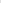 zapewnienia dozoru na terenie prac remontowych przez cały okres trwania remontu,utrzymywania ładu, porządku i czystości przy wykonywaniu prac, a po zakończeniu robót uporządkowanie terenu,wykonania dokumentacji powykonawczej w dwóch egzemplarzach,wykonania zaleceń pokontrolnych instytucji państwowych,sprzątania terenu remontu na bieżąco - codziennie, zagospodarowania odpadów powstałych w wyniku realizacji robót zgodnie z ustawą o odpadach,naprawy (lub wymiany) zniszczonych przez Wykonawcę podczas prowadzenia robót elementów istniejącej infrastruktury,przywrócenia terenu i obszaru oddziaływania wykonywanych robót po zakończeniu robót do stanu pierwotnego,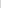 dokonywanie prób i odbiorów robót z udziałem przedstawicieli Zamawiającego,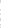 realizacji gwarancji na wykonane prace zgodnie z niniejszą Umową,uczestniczenie w naradach technicznych organizowanych przez Zamawiającego,pisemnego zawiadomienia Zamawiającego o każdej możliwości opóźnienia robót,przestrzegania przepisów prawa pracy i ubezpieczeń społecznych w zakresie Personelu Wykonawcy, zwłaszcza prawa do godziwego wynagrodzenia i bezpiecznych warunków pracy i zobowiązania Podwykonawców do przestrzegania w/w przepisów we wspomnianym zakresie,pisemnego uzgodnienia z Zamawiającym lokalizacji zaplecza przed rozpoczęciem wykonywania robót,zapłaty wynagrodzenia należnego podwykonawcom oraz dalszym podwykonawcom. W przypadku, gdy Wykonawca będzie realizował przedmiot umowy  niezgodnie z Umową, bez należytej staranności, niezgodnie z obowiązującymi przepisami, normami technicznymi, zasadami sztuki budowlanej, dokumentacją projektową, zasadami BHP lub niezgodnie z postanowieniami umowy lub będzie naruszał inne obowiązki wynikające z umowy, Zamawiający ma prawo według własnego uznania:wezwać Wykonawcę do należytej realizacji Umowy,nakazać Wykonawcy zaprzestanie wykonywania robót,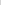 nakazać poprawienie lub ponowne wykonanie robót,odstąpić od Umowy w całości lub w części,powierzyć poprawienie lub wykonanie robót objętych Umową innym podmiotom na koszt i ryzyko Wykonawcy.W przypadku zniszczenia lub uszkodzenia wykonanych elementów robót, ich części bądź innego majątku Zamawiającego z przyczyn leżących po stronie Wykonawcy lub Podwykonawców - Wykonawca zobowiązany jest do przywrócenia stanu poprzedniego i naprawienia wynikłej szkody. W przypadku niewykonania zobowiązań przewidzianych w ust. 6 przez Wykonawcę, Zamawiający na podstawie wycen zaistniałych szkód ma prawo potrącić ich wartość z wynagrodzenia Wykonawcy.Wykonawca podejmie wszelkie racjonalne kroki w celu:zabezpieczenia środowiska na terenie i poza terenem w celu uniknięcia szkód i uciążliwości dla osób i dóbr publicznych oraz innych, wynikłych z zanieczyszczenia, hałasu, a także innych skutków powstałych z jego działania,zapewnienia, by oddziaływanie na środowisko, powstałe wskutek prowadzenia robót przez Wykonawcę i używania przez niego terenu, nie przekroczyły dopuszczalnych norm przewidzianych przepisami prawa.Przy realizacji robót Wykonawca będzie posługiwać się sprzętem, urządzeniami i materiałami, które będą sprawne technicznie i które będą najwyższej jakości oraz będą posiadały wymagane prawem atesty, certyfikaty na znak bezpieczeństwa lub certyfikaty zgodności albo deklaracje zgodności z Polską Normą lub aprobatą techniczną, dopuszczające je do obrotu na rynku krajowym oraz do stosowania w budownictwie.Wykonawca ponosi wyłączną odpowiedzialność za przeszkolenie zatrudnionych przez siebie osób w zakresie przepisów BHP i przeszkolenie stanowiskowe oraz posiadanie przez te osoby wymaganych badań lekarskich.W przypadku uzasadnionych wątpliwości co do przestrzegania prawa przez Wykonawcę lub Podwykonawcę. Zamawiający może zwrócić się o przeprowadzenie kontroli przez Państwową Inspekcję Pracy.W przypadku stwierdzenia obecności podmiotu, tym osób skierowanych do realizacji umowy, wprowadzonych i wykonujących przedmiot zamówienia z pominięciem postanowień umowy, Zamawiający może wstrzymać wykonywane przez nie czynności  z winy Wykonawcy do czasu doprowadzenia do zgodności z umową. Wykonawcy w takim przypadku nie przysługuje żadne roszczenie, w szczególności przedłużenie terminu umownego. § 6Przedstawicielem Zamawiającego jest: ………………………….Przedstawicielem Wykonawcy (w tym do odbioru wszelkich oświadczeń) na terenie prac jest: ………………………… (kierownik prac)§ 7Zamawiający w dniu wprowadzenia na teren robót:wskaże miejsce poboru energii elektrycznej,wskaże Wykonawcy miejsce na składowanie materiałów i narzędzi.Wykonawca zobowiązuje się:Zabezpieczyć stały nadzór Kierownika Prac zarówno nad pracownikami wykonującymi roboty, jak i ich przebiegiem w miejscu realizacji,zabezpieczyć pod względem BHP i ppoż. miejsca wykonywania robót oraz miejsca składowania materiałów – zgodnie z obowiązującymi w tym zakresie przepisami,w trakcie realizacji robót utrzymywać miejsce robót w porządku, składować wszelkie urządzenia pomocnicze i materiały w miejscu wyznaczonym przez Zamawiającego oraz na bieżąco usuwać odpady i śmieci,zabezpieczyć w miejscu wykonania robót mienie Zamawiającego i Wykonawcy przed kradzieżą, przejmując skutki finansowe z tego tytułu,realizować przedmiot niniejszej umowy z należytą starannością, nie dopuszczając do jakichkolwiek zniszczeń bądź szkód w obrębie udostępnionego  obiektu (frontu robót),przed przekazaniem obiektu, tj. przed podpisaniem bezusterkowego protokołu odbioru końcowego, usunąć we własnym zakresie i na własny koszt, wszelkie szkody wynikłe z winy Wykonawcy w trakcie realizowanych przez niego robót lub pokryć koszt ich usunięcia.§ 8Wykonawca zgłosi pisemnie Zamawiającemu gotowość do przeprowadzenia czynności odbioru końcowego robót, w terminie określonym w § 4 ust. 3. Do zgłoszenia Wykonawca winien jest dołączyć wszystkie wymagane dokumenty wymienione w § 2.Wykonawca w odniesieniu do robót zanikających (przed przystąpieniem) oraz najpóźniej w dniu przystąpienia do odbioru końcowego przedłoży Zamawiającemu atesty, certyfikaty i aprobaty zastosowanych materiałów budowlanych, wymagane protokoły prób i obowiązującymi przepisami PN oraz dokumentację powykonawczą oddzielnie.Odbiór końcowy nastąpi w terminie do 3 dni od dnia potwierdzenia przez Zamawiającego spełnienia przez Wykonawcę warunków określonych w ust. 1.Strony postanawiają, że z czynności odbioru końcowego zostanie spisany protokół odbioru końcowego, zawierający wszelkie ustalenia dokonane w toku odbioru, jak też terminy wyznaczone na usunięcie stwierdzonych w toku odbioru ewentualnych wad.  Jeżeli w toku czynności odbioru zostanie stwierdzone, że przedmiot odbioru nie osiągnął gotowości do odbioru z powodu niezakończenia robót, niewłaściwego ich wykonania lub nieprzeprowadzenia wymaganych prób i sprawdzeń, a także braku dokumentacji odbiorowej, to Zamawiający odmówi odbioru z winy Wykonawcy.W razie stwierdzenia nieprawidłowości bądź wad w trakcie odbioru końcowego, Wykonawca obowiązany jest je wszystkie usunąć w terminie wskazanym przez Zamawiającego, nie dłuższym niż 7 dni. Zamawiający zakłada odbiory częściowe po wykonaniu : co najmniej: 50% wartości zamówienia, a następnie 95% wartości zamówienia,   pozostałe 5 % wartości zamówienia, po wykonaniu i bezusterkowym odbiorze końcowym. Z czynności odbiorów zostaną sporządzone protokoły odbioru częściowego i protokół bezusterkowego odbioru końcowego robót. Protokoły zostaną podpisane przez Zamawiającego i Kierownika Prac.Protokoły odbioru robót powinny wskazywać jakie elementy rozliczeniowe zostały wykonane. Dokumenty powinny pozwolić na identyfikację wykonanych prac według danego zadania, rodzaju, ilości i wartości. Ww. dane muszą pozwalać na zweryfikowanie wykonania przedmiotu umowy (jakie elementy rozliczeniowe zostały wykonane) oraz ustalenia wynagrodzenia dla Wykonawcy .      Podpisanie protokołu bezusterkowego odbioru końcowego oddzielnie nastąpi po stwierdzeniu braku zastrzeżeń do zrealizowanego przedmiotu umowy, bądź po usunięciu wszelkich wad i nieprawidłowości stwierdzonych i zaprotokołowanych w trakcie odbioru oraz usunięciu ewentualnych szkód wynikających z § 7 ust. 2 lit. f.Data podpisania bezusterkowego protokołu końcowego odbioru oddzielnie jest datą zakończenia robót oraz przyjęciem przedmiotu umowy i terminem rozpoczęcia okresu gwarancji i rękojmi.§ 9Zamawiający zobowiązuje się zapłacić należność Wykonawcy w terminie do 30 dni od daty otrzymania prawidłowo wystawionej faktury. Podstawą wystawienia faktury jest protokół odbioru przedmiotu umowy podpisany przez Zamawiającego i Kierownika Prac. W przypadku, gdy termin zapłaty wypadnie w dzień wolny od pracy, liczy się pierwszy dzień roboczy po tym terminie.Zamawiający zakłada rozliczenie wynagrodzenia za wykonanie przedmiotu umowy fakturami, po wykonaniu:co najmniej: 50% wartości zamówienia, a następnie 95% wartości zamówienia,  
po protokolarnym odbiorze częściowym tych robót. Rozliczenie końcowe pozostałych 5% wartości zamówienia nastąpi fakturą końcową za wykonanie łącznie 100% wartości zamówienia, na podstawie końcowego i bezusterkowego protokołu odbioru końcowego.Zapłata nastąpi przelewem na rachunek bankowy Wykonawcy o numerze: ………………………………………………………………………...Terminem zapłaty jest dzień obciążenia rachunku bankowego Zamawiającego.Wykonawca nie może bez pisemnej zgody Zamawiającego przelać wierzytelności na rzecz osób trzecich ani dokonać innych cesji związanych z realizacją niniejszej umowy.W przypadku zaangażowania do realizacji przedmiotu umowy podwykonawców lub dalszych podwykonawców, warunkiem zapłaty faktury VAT wystawionej przez Wykonawcę jest przedłożenie Zamawiającemu przez Wykonawcę dowodów potwierdzających zapłatę należnego wynagrodzenia podwykonawcom lub dalszym podwykonawcom - przedstawione rozliczenie z podwykonawcami lub dalszymi podwykonawcami winno odpowiadać zakresowi rozliczanych prac z Wykonawcą.Wykonawca oświadcza, że wskazany powyżej numer rachunku bankowego, na który będą dokonywane płatności został zgłoszony do urzędu skarbowego oraz widnieje w wykazie podatników VAT publikowanym przez Krajową Administrację Skarbową na stronie Ministerstwa Finansów. W przypadku gdy podany powyżej rachunek bankowy w dniu zlecenia przelewu nie będzie widniał w ww. wykazie, zapłata za fakturę zostanie wstrzymana bez konsekwencji naliczania odsetek za opóźnienie w zapłacie. Zapłata nastąpi w terminie do 7 dni, od dnia otrzymania pisemnego powiadomienia od wykonawcy o zamieszczeniu rachunku w wykazie podatników VAT.Wykonawca ma możliwość złożenia ustrukturyzowanych faktur elektronicznych przesłanych za pośrednictwem platformy (ustawa z dnia 9 listopada 2018 r. o elektronicznym fakturowaniu w zamówieniach publicznych, koncesjach na roboty budowlane lub usługi oraz partnerstwie publiczno-prawnym) podając nr umożliwiający dokonanie złożenia faktury otrzymany od Zamawiającego.Zamawiający wyraża zgodę na otrzymywanie od Wykonawcy faktur VAT w formie elektronicznej w ramach umowy pod warunkiem spełnienia przez fakturę elektroniczną wymogów zawartych w art. 106 e ustawy o podatku od towarów i usług.Właściwym adresem e-mail dla Zamawiającego do otrzymania faktur elektronicznych jest adres: zok@gdansk.uw.gov.pl lub Platforma Elektronicznego Fakturowania pod adresem https://www.brokerinfinite.efaktura.gov.pl .W celu zachowania integralności faktury oraz właściwego zweryfikowania autentyczności jej pochodzenia Wykonawca przekazywał będzie Zamawiającemu fakturę elektroniczną w nieedytowalnym formacie PDF (Portable Document Format) z adresu email Dopuszczalnym jest przekazywanie faktur za pośrednictwem platformy elektronicznej ePUAP /bntc34p17l/ .§ 10Wykonawca udziela gwarancji na wykonane roboty na okres 36 miesięcy od dnia podpisania bezusterkowego protokołu odbioru końcowego.Okres rękojmi za wady jest równy okresowi gwarancji. Bieg okresu gwarancji oraz rękojmi rozpoczyna się w dniu podpisania bezusterkowego protokołu odbioru końcowego, z zastrzeżeniem, że w każdym przypadku odstąpienia od niniejszej umowy, bieg terminu rękojmi rozpoczyna się z dniem doręczenia oświadczenia o odstąpieniu.  O wykryciu wady Zamawiający obowiązany jest zawiadomić Wykonawcę lub pocztą elektroniczną  (adres e-mailowy ……………………..) jednocześnie podając termin i miejsce oględzin mających na celu jej stwierdzenie. W wyniku dokonania oględzin sporządzony zostanie protokół. Termin usunięcia wad(y) zostanie wyznaczony przez Zamawiającego, nie krótszy niż nie dłuższy niż 14 dni. W przypadku niestawiennictwa Wykonawcy, Zamawiający sporządzi protokół jednostronnie i prześle jego treść na adres Wykonawcy wskazany w umowie.     Usunięcie wad winno być stwierdzone protokolarnie.Wykonawca nie może odmówić usunięcia wad powstałych bez względu na koszty, jakie będzie musiał ponieść. W przypadku, gdy Wykonawca odmówi usunięcia wad, Zamawiający ma prawo zlecić usunięcie tych wad osobie trzeciej na koszt i ryzyko Wykonawcy. Zamawiający może dochodzić tych kosztów niezwłocznie po ustaleniu ich wysokości i przed ich rzeczywistą zapłatą. Wykonanie zastępcze nie wymaga uzyskania upoważnienia sądowego oraz nie zwalnia z odpowiedzialności za opóźnienie, które powstało. Jednocześnie Wykonawca przyjmuje na siebie odpowiedzialność z tytułu gwarancji jakości i rękojmi na warunkach określonych w umowie za wykonane przez podmiot trzeci prace zastępcze i użyte do nich materiały i urządzenia.    Zamawiający ma prawo dochodzić roszczeń z tytułu gwarancji i rękojmi, także po upływie terminu, o którym mowa w ust. 1, jeżeli przed upływem tego terminu zawiadomił Wykonawcę o wadach.Termin gwarancji ulega przedłużeniu o czas wykonywanych napraw i usuwania usterek.W terminie 14 dni roboczych przed upływem terminu gwarancji Zamawiający będzie mógł przystąpić do czynności odbioru ostatecznego, mającego na celu ustalenie stanu wykonanych robót i usunięcia wad powstałych w okresie gwarancji.W przypadku niestawienia się Wykonawcy w terminie wskazanym w ust. 10, Zamawiający może dokonać jednostronnego odbioru ostatecznego i prześle jego treść na adres Wykonawcy wskazany w umowie.§ 11Wykonawca zapłaci Zamawiającemu kary umowne:za opóźnienie w zgłoszeniu do odbioru końcowego przedmiotu umowy w stosunku do terminu określonego w § 4 ust. 1 w wysokości 1 % wartości łącznego wynagrodzenia brutto wymienionego w § 3 umowy za każdy rozpoczęty dzień opóźnienia,za opóźnienie w usunięciu wad lub nieprawidłowości stwierdzonych przy odbiorach lub ujawnionych w okresie gwarancji lub rękojmi w wysokości 1 % wartości łącznego wynagrodzenia brutto wymienionego w § 3 umowy, za każdy rozpoczęty dzień opóźnienia, liczony od upływu terminu wyznaczonego na usunięcie wad,za odstąpienie Zamawiającego od umowy w całości lub w części z przyczyn zależnych od Wykonawcy (np. w przypadku zagrożenia z winy Wykonawcy niedotrzymania terminu realizacji umowy, w przypadku nie przystąpienia przez Wykonawcę do realizacji umowy) w wysokości 15 % wartości łącznego brutto wynagrodzenia wymienionego w § 3, za każdy inny zawiniony przepadek realizacji umowy z jej naruszeniem  w wysokości 0,5 % wartości łącznego wynagrodzenia brutto wymienionego w § 3 umowy.  Zamawiający zastrzega sobie prawo dochodzenia odszkodowania uzupełniającego przekraczającego wysokość naliczonych kar umownych na zasadach ogólnych.Zamawiający uprawniony jest do potrącenia kar umownych z wynagrodzenia przysługującego Wykonawcy bez osobnego wezwania, chyba że będzie to niemożliwe. W przypadku braku możliwości potrącenia termin zapłaty naliczonej kary umownej wynosi 10 dni od wezwania.  Łączna wysokość kar umownych nie może przekroczyć 35% wartości łącznego wynagrodzenia brutto wymienionej w § 3 umowy.§ 12Zamawiający dopuszcza zmianę postanowień umownych wraz ze skutkami wprowadzenia tych zmian w przypadku konieczności zrealizowania przedmiotu zamówienia przy zastosowaniu innych rozwiązań technicznych, technologicznych niż wskazane w ofercie, w sytuacji gdyby zastosowanie przewidzianych rozwiązań groziło niewykonaniem lub wadliwym wykonaniem przedmiotu zamówienia. Wszystkie zmiany Umowy z zakresie robót dodatkowych, zamiennych i zaniechanych wykonywane będą na podstawie protokołu konieczności zatwierdzonego przez Zamawiającego oraz po zawarciu aneksu do Umowy.Zmiana terminu realizacji zamówienia może nastąpić wskutek okoliczności nieleżących po stronie Wykonawcy, w szczególności:wstrzymania realizacji umowy przez Zamawiającego,konieczności usunięcia błędów lub wprowadzenia zmian w przedmiocie zamówienia.Zamawiający dopuszcza, także możliwość zmiany terminu realizacji przedmiotu umowy, o ile konieczność wprowadzenia takiej zmiany jest następstwem szczególnych okoliczności nie leżących po stronie Wykonawcy (siła wyższa). Siła Wyższa oznacza wyjątkowe wydarzenie o charakterze nadzwyczajnym o następujących, łącznie występujących cechach:na które Strona nie ma wpływu,przed którym Strona nie mogła się rozsądnie zabezpieczyć przed momentem zawarcia niniejszej Umowy,którego Strona nie mogła przewidzieć, uniknąć lub przezwyciężyć oraz, którego zaistnienia nie można przypisać drugiej Stronie.W szczególności pojęcie to oznacza wojnę lub każdy inny akt o charakterze militarnym, w tym zamachy, akty terroru, powstania, wojnę domową, hybrydową lub cybernetyczną, inwazję, mobilizację, embargo, strajki (za wyjątkiem strajków w przedsiębiorstwach Stron lub ich kontrahentów), eksplozję jądrową, skażenie radioaktywne, zamieszki społeczne, pożar, powódź lub inne klęski żywiołowe, awarie zasilania (tzw. blackout) itp. obiektywnie uniemożliwiające danej Stronie wykonywanie jej zobowiązań objętych niniejszą Umową.Zamawiający dopuszcza, także możliwość zmiany terminu realizacji przedmiotu umowy w związku z koniecznością wykonania robót dodatkowych, nie ujętych w zakresie podstawowym; bez których nie można wykonać prawidłowo zadania objętego umową.Zamawiający dopuszcza, także możliwość zmiany osób uczestniczących w wykonaniu zamówienia po stronie Zamawiającego i Wykonawcy.Zamawiający dopuszcza zmianę wartości i zakresu umowy. Powodem wprowadzenia zmian mogą być roboty zamienne lub zaniechane lub dodatkowe, tj.:Wprowadzenie robót dodatkowych lub zamiennych jest możliwe jeśli stały się konieczne na skutek ujawnienia przeszkód w obiekcie lub błędów w zaproszeniu.Wprowadzenie robót zaniechanych jest możliwe, jeśli są one następstwem wykonania innych robót dodatkowych nie przewidzianych w zaproszeniu lub konieczność rezygnacji z części robót jest niezbędna dla prawidłowego wykonania przedmiotu umowy.W przypadku zmiany umowy skutkującej zmianą wynagrodzenia Wykonawcy wynagrodzenie to ustalone zostanie w oparciu o sporządzony przez Wykonawcę kosztorys ofertowy według wskazanego poniżej pierwszeństwa:kosztorys ofertowy sporządzony będzie na podstawie cen jednostkowych dla poszczególnych robót lub w na podstawie kosztorysu szczegółowego sporządzonego na podstawie KNR (Katalogów Nakładów Rzeczowych) z zastosowaniem czynników cenotwórczych (tj. kosztów bezpośrednich i pośrednich oraz zysku, robocizny i kosztów zakupu materiałów i podatku VAT). Załączony kosztorys ofertowy zawierać ma: podstawę wyceny wg KNR, obmiar, wartości nakładów rzeczowych bezpośrednich robocizny, materiałów i sprzętu, ceny jednostkowe czynników bezpośrednich robocizny, materiałów i sprzętu, narzuty dotyczące kosztów pośrednich, kosztów zakupu materiałów oraz zysku, oraz zestawienie całkowite kosztów robocizny, materiałów i sprzętu,w przypadku robót, dla których nie określono kosztów danych robót lub nie określono nakładów rzeczowych w KNR oraz cen materiałów i sprzętu nie występujących w przywołanych cennikach, koszt tych robót będzie określony na podstawie kosztorysu sporządzonego z zastosowaniem czynników cenotwórczych (tj. kosztów pośrednich, zysku i robocizny) nie wyższych niż w kosztorysie ofertowym lub w przypadku ich braku wg średnich ich wartości dla danego okresu wg Sekocenbud dla regionu pomorskiego natomiast ceny materiałów (wraz z kosztami zakupu) i pracy sprzętu wg kosztorysu ofertowego lub w przypadku ich braku wg wielkości nie wyższych niż średnie ceny dla danego okresu  wg cenników Sekocenbud. Zamawiający przewiduje możliwość zmiany umowy w innych przypadkach, jeżeli zmiana umowy byłaby dopuszczalna na podstawie obowiązujących przepisów prawa.   Zmiany umowy wymagają formy pisemnej pod rygorem nieważności.§ 131.  Zamawiającemu przysługuje umowne prawo odstąpienia od umowy w razie gdy:z winy Wykonawcy nie doszło do rozpoczęcia robót, w przypadku przewidzianym w § 5 ust. 5 umowy,  z winy Wykonawcy doszło do przerwania realizacji robót i przerwa ta trwa dłużej niż 5 dni;dojdzie do opóźnienia w realizacji umowy;   - odstąpienie od umowy w ww. wypadkach może nastąpić w terminie 20 dni od powzięcia wiadomości o okoliczności (ach) uzasadniającej odstąpienie od umowy przez Zamawiającego.   Zamawiającemu, niezależnie od umownego prawa odstąpienia, przysługuje prawo do odstąpienia od umowy zgodnie z właściwymi przepisami Kodeksu cywilnego oraz ustawy Pzp.   3.  Odstąpienie od umowy powinno nastąpić w formie pisemnej pod rygorem nieważności takiego oświadczenia i powinno zawierać uzasadnienie.4.  W przypadku odstąpienia od umowy Wykonawcę oraz Zamawiającego obciążają następujące obowiązki szczegółowe:w terminie 7 dni od daty odstąpienia od umowy Wykonawca przy udziale Zamawiającego sporządzi szczegółowy protokół inwentaryzacji robót w toku według stanu na dzień odstąpienia. Wykonawcy w takim przypadku należy się wyłącznie wynagrodzenie za faktycznie wykonane i odebrane roboty; Wykonawca zabezpieczy przerwane roboty w zakresie wskazanym przez Zamawiającego (w przypadku odstąpienia od umowy z winy Wykonawcy koszty zabezpieczenia obciążają Wykonawcę); Wykonawca sporządzi wykaz tych materiałów, konstrukcji lub urządzeń, które nie mogą być wykorzystane przez Wykonawcę do realizacji innych robót nie objętych niniejszą umową, jeżeli odstąpienie od umowy nastąpiło z przyczyn niezależnych od Wykonawcy;Wykonawca niezwłocznie, a najpóźniej w terminie 7 dni, usunie z zaplecza terenu urządzenia przez niego dostarczone lub wniesione;Zamawiający w razie odstąpienia od umowy z przyczyn, za które Wykonawca nie odpowiada, obowiązany jest do:dokonania odbioru robót przerwanych oraz do zapłaty wynagrodzenia za roboty, które zostały wykonane do dnia odstąpienia,odkupienia materiałów, konstrukcji lub urządzeń określonych w pkt. 4 niniejszego paragrafu umowy,przejęcia od Wykonawcy terenu prac.§ 14Przetwarzanie danych osobowych Zamawiający informuje:Wojewoda Pomorski z siedzibą w Gdańsku przy ul. Okopowej 21/27 jest administratorem danych osobowych w rozumieniu Rozporządzenia Parlamentu Europejskiego i Rady (UE) 2016/679 z dnia 27 kwietnia 2016 roku w sprawie ochrony osób fizycznych w związku z przetwarzaniem danych osobowych i w sprawie swobodnego przepływu takich danych oraz uchylenia dyrektywy 95/46/WE („ogólne rozporządzenie o ochronie danych") w zakresie w jakim pozyskał dane osobowe w związku z zawarciem niniejszej umowy. Dane kontaktowe do inspektora ochrony danych: adres e-mail: iod@gdansk.uw.gov.pl Dane osobowe pozyskane w związku z zawarciem niniejszej umowy, będą przetwarzane, wyłącznie w celu wykonania tej umowy, realizacji obowiązków i praw (w tym roszczeń) wiążących się z zawartą umową oraz w celu realizacji obowiązków wynikających z przepisów prawa.Podstawną prawną przetwarzania danych osobowych przez administratora danych, 
 jest art. 6 pkt. 1 lit. b ogólnego rozporządzenia o ochronie danych osobowych (w zakresie przetwarzania danych w celu wykonania umowy), art. 6 pkt 1 lit. e w zakresie zadania realizowanego w interesie publicznym, art. 6 pkt. 1 lit. c (w zakresie przetwarzania danych w celu realizacji obowiązków prawnych) oraz art. 6 pkt 1 lit. f (w zakresie realizacji obowiązków i praw wiążących się z zawartą umową lecz nie stanowiących bezpośrednio przejawu jej wykonywania, co stanowi uzasadniony interes administratora). Odbiorcami Pani/Pana danych osobowych mogą być podmioty upoważnione na podstawie:ustawy z dnia 6 września 2001 r. o dostępie do informacji publicznej;ustawy z dnia 11 sierpnia 2021 r. o otwartych danych i ponownym wykorzystywaniu informacji sektora publicznego;inne podmioty, jeśli będzie to konieczne, dla wypełnienia obowiązków wynikających z umowy lub przepisów prawa.  Dane osobowe będą przetwarzane w imieniu administratora danych przez upoważnionych pracowników.Dane osobowe będą przetwarzane przez administratora danych przez okres niezbędny do realizacji celów określonych w pkt. 3, a także przez wymagany przepisami prawa okres archiwizacji zgodny z kategorią archiwalną, licząc od 1 stycznia roku następnego od daty wyłonienia Wykonawcy, zgodnie z przepisami dot. klasyfikowania i kwalifikowania dokumentacji, przekazywania materiałów archiwalnych do archiwum państwowego i brakowania dokumentacji niearchiwalnej.w odniesieniu do Pani/Pana danych osobowych decyzje nie będą podejmowane w sposób zautomatyzowany w tym w formie profilowania.Posiada Pani/Pan:na podstawie art. 15 RODO prawo dostępu do danych osobowych Pani/Pana dotyczących (może zostać Pani/Pan zobowiązana do wskazania dodatkowych informacji mających na celu sprecyzowanie nazwy lub daty postępowania o udzielenie zamówienia publicznego albo sprecyzowanie nazwy lub daty zakończonego postępowania o udzielenie zamówienia);  na podstawie art. 16 RODO prawo do sprostowania Pani/Pana danych osobowych (skorzystanie z prawa do sprostowania nie może skutkować zmianą postanowień umowy w zakresie niezgodnym z ustawą PZP oraz nie może naruszać integralności protokołu oraz jego załączników); na podstawie art. 18 RODO prawo żądania od administratora ograniczenia przetwarzania danych osobowych z zastrzeżeniem okresu trwania postępowania o udzielenie zamówienia publicznego oraz przypadków, o których mowa w art. 18 pkt. 2 RODO (prawo do ograniczenia przetwarzania nie ma zastosowania w odniesieniu do przechowywania, w celu zapewnienia korzystania ze środków ochrony prawnej lub w celu ochrony praw innej osoby fizycznej lub prawnej, lub z uwagi na ważne względy interesu publicznego Unii Europejskiej lub państwa członkowskiego);  prawo do wniesienia skargi do Prezesa Urzędu Ochrony Danych Osobowych, gdy uzna Pani/Pan, że przetwarzanie danych osobowych Pani/Pana dotyczących narusza przepisy RODO;Nie przysługuje Pani/Panu:w związku z art. 17 RODO prawo do usunięcia danych osobowych;prawo do przenoszenia danych osobowych, o którym mowa w art. 20 RODO;na podstawie art. 21 RODO prawo sprzeciwu, wobec przetwarzania danychosobowych, gdyż podstawą prawną przetwarzania Pani/Pana danych osobowych jest art. 6 pkt. 1 lit. c RODO.§ 15Wykonawca zobowiązuje się udostępnić  Klauzulę Informacyjną Zamawiającego, stanowiącą załącznik nr 3 do umowy, osobom których dane Wykonawca udostępni Zamawiającemu 
w związku z realizacją umowy.§ 16W przypadku wystąpienia trudności z interpretacją umowy Zamawiający i Wykonawca będą się posiłkować postanowieniami oferty i zaproszenia .Spory powstałe na tle realizacji niniejszej umowy będą rozstrzygane przez sąd powszechny właściwy dla siedziby Zamawiającego.§ 17W sprawach nieuregulowanych w umowie zastosowanie mają obwiązujący przepisy prawa, w tym w szczególności kodeksu cywilnego, ustawy – Prawo budowlane.§ 18Umowę sporządzono w dwóch jednobrzmiących egzemplarzach, jeden egzemplarz dla Zamawiającego, jeden dla Wykonawcy........................................................                            ......................................................WYKONAWCA                                                         ZAMAWIAJĄCYZałącznikami do Umowy są: Zamawiający informuje:Zgodnie z art. 14 pkt. 1−2 rozporządzenia Parlamentu Europejskiego i Rady (UE) 2016/679 z 27.04.2016 r. w sprawie ochrony osób fizycznych w związku z przetwarzaniem danych osobowych i w sprawie swobodnego przepływu takich danych oraz uchylenia dyrektywy 95/46/WE (ogólne rozporządzenie o ochronie danych) zwanego dalej RODO – informuje się, że:   Wojewoda Pomorski z siedzibą w Gdańsku przy ul. Okopowej 21/27 jest administratorem danych osobowych w zakresie w jakim pozyskał dane osobowe w związku z zawarciem umowy z ……………………………………………….., której przedmiotem jest wykonanie remontu masztu.  Dane kontaktowe do Inspektora ochrony danych adres e-mail: iod@gdansk.uw.gov.pl   Dane osobowe pozyskane w związku z zawarciem umowy, będą przetwarzane, wyłącznie w celu wykonania ww. umowy, realizacji obowiązków i praw  wiążących się z zawartą umową oraz w celu realizacji obowiązków wynikających z przepisów prawa. Administrator będzie przetwarzał następujące kategorie Pani/Pana danych: imię nazwisko, miejsce pracy, stanowisko, kwalifikacje, uprawnienia do wykonywania zawodu.  Podstawną prawną przetwarzania danych osobowych przez administratora danych, 
 jest art. 6 pkt. 1 lit. c RODO (w zakresie przetwarzania danych w celu realizacji obowiązków prawnych) w związku z ustawą  prawo zamówień publicznych. Odbiorcami Pani/Pana danych osobowych mogą być podmioty upoważnione na podstawie:ustawy z dnia 6 września 2001 r. o dostępie do informacji publicznej;ustawy z dnia 11 sierpnia 2021 r. o otwartych danych i ponownym wykorzystywaniu informacji sektora publicznego;inne podmioty, jeśli będzie to konieczne, dla wypełnienia obowiązków wynikających z umowy lub przepisów prawa.  Dane osobowe będą przetwarzane w imieniu administratora danych przez upoważnionych pracowników.Dane osobowe będą przetwarzane przez administratora danych przez okres niezbędny  do realizacji celów określonych w pkt. 3, a także przez wymagany przepisami prawa okres archiwizacji zgodny z kategorią archiwalną, licząc od 1 stycznia roku następnego od daty wyłonienia Wykonawcy, zgodnie z przepisami dot. klasyfikowania i kwalifikowania dokumentacji, przekazywania materiałów archiwalnych do archiwum państwowego i brakowania dokumentacji niearchiwalnej.Pani/Pana dane nie będą przetwarzane w sposób zautomatyzowany w tym w formie profilowania.Pani/Pana dane osobowe pochodzą od wykonawcy umowy zawartej w wyniku przeprowadzonego postępowania o udzielenie zamówienia publicznego na wykonanie remontu masztu.Na zasadach określonych przepisami o ochronie danych osobowych osoba fizyczna, której dane są przetwarzane ma prawo dostępu do treści swoich danych oraz prawo do sprostowania, lub ograniczenia przetwarzania danych. Ponadto podmiot danych ma również prawo do wniesienia skargi do organu nadzorczego, gdy uzna, że przetwarzanie jego danych osobowych przez administratora narusza przepisy o ochronie danych osobowych.Zał. nr 1 ZaproszenieZał. nr 2 OfertaZał. nr 3 Klauzula informacyjna Zał. nr 3 do umowyKlauzula informacyjna